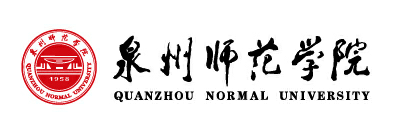 大额购置项目可行性论证报告采购项目名称                                                       经费来源                                             预算经费                                               需求单位                                               项目负责人                  联系人手机                          申报日期              年            月             日填报说明一、申购预算50万元以上采购项目，应进行可行性论证。二、申购预算50万元以上200万元以下采购项目，由需求单位组织专家论证，论证专家为3人（含）以上单数；预算200万元以上采购项目由经费主管部门组织论证，论证专家为5人（含）以上单数预算。论证专家组成员应为相关领域的高级职称专家，熟悉申购采购项目的应用或操作，校外专家不少于五分之三。与申购项目可能存在的利益相关者不能担任专家组成员。三、需求单位和项目负责人应切实做好充分的采购需求调查，完善采购需求，确保申报材料内容完整、真实和准确，四、本表一式三份，以A4纸双面打印、装订。交经费主管部门一份、资产管理处一份，申购单位留一份。一、采购项目概况二、可行性论证三、申请单位意见四、专家组论证意见六、经费主管部门意见采购项目清单(可加页)采购项目清单(可加页)采购项目清单(可加页)采购项目清单(可加页)采购项目清单(可加页)采购项目清单(可加页)序号项目名称性能参数及技术要求数量预算单价预算总价1.申购项目的必要性、先进性、科学性（申购理由）。2.需求调查情况：不少于三家调查对象（性能、技术指标、价格、售后服务等）、相关产业发展、市场供给、同类采购项目历史成交信息。3.申购项目后续所需的运行维修费用情况及耗材需求情况。4.项目投入使用后预期使用效益。5.项目中的所有设备放置地点及配套安装运行条件情况。6.项目风险预测及解决方案。7、使用及管理人员安排。（1）项目负责人：姓名：           职称：          电话：             本人签名：           （2）具体使用管理人员：姓名：           职称：           电话：           技术特长及能否胜任设备运行管理要求：本人签名：           本《可行性论证报告》所填内容客观、真实和准确，购置项目所需的经费、场地、人员等条件已齐备，必要的辅助、配套、运行、维护等经费也已落实，相关的规章制度和操作规程将在项目购置后组织制定。本单位将执行学校相关管理规定，同意纳入学校采购项目共享管理。申请单位负责人（签名）：              年   月   日            （公章）论证意见：专家组组长（签名）：     年     月     日论证意见：专家组组长（签名）：     年     月     日论证意见：专家组组长（签名）：     年     月     日论证意见：专家组组长（签名）：     年     月     日论证意见：专家组组长（签名）：     年     月     日专家组专家组专家组专家组专家组专家组组长（现场推荐）专家组组长（现场推荐）专家组组长（现场推荐）专家组组长（现场推荐）专家组组长（现场推荐）姓名工作单位从事专业职称签   名专家组成员专家组成员专家组成员专家组成员专家组成员姓名工作单位从事专业职称签   名经费主管部门（盖章）：       负责人（签名）：          年   月   日